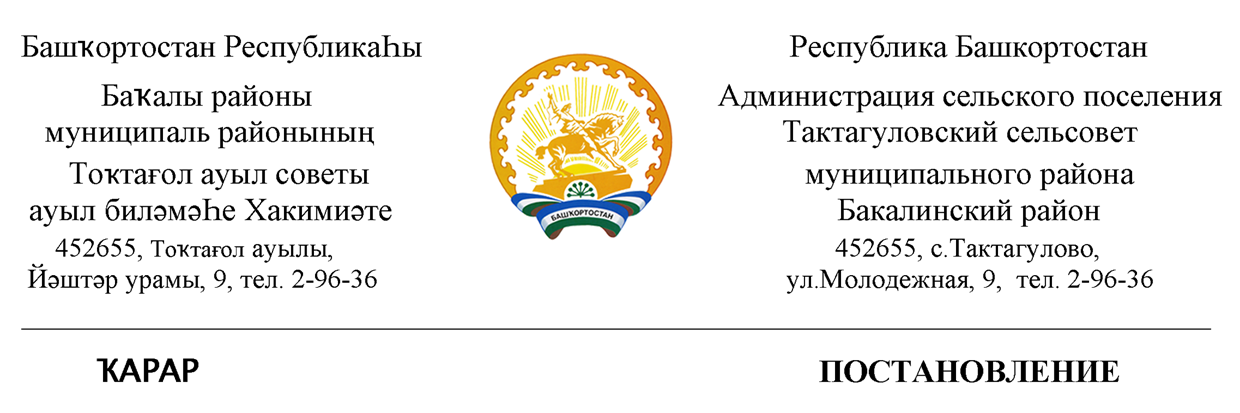   25 февраль 2019 й.                            №8                                   25 февраля 2019 г.Об утверждении Плана антинаркотических  мероприятий на территории                                                                        сельского поселения Тактагуловский сельсовет на 2019 года        В соответствии с Указом Президента РФ № 690 от 09.06.2010г. «Об утверждении Стратегии государственной антинаркотической политики Российской Федерации до 2020года», Федеральным законом № 131-ФЗ «Об общих принципах организации местного самоуправления в Российской Федерации», Уставом сельское поселение Тактагуловский сельсовет муниципального района Бакалинский район Республики Башкортостан,ПОСТАНОВЛЯЮ:Утвердить план антинаркотических мероприятий на территории сельское поселение Тактагуловский сельсовет на 2019 год(приложение 1).Опубликовать на официальном сайте администрации сельского поселения Тактагуловский сельсовет в сети Интернет http://stmaty.ru         3. Контроль за исполнением настоящего постановления оставляю за                           собой.Глава сельского поселения   Тактагуловский сельсовет                                                           Л.М. Ахунова       Приложение 1к постановлению администрациисельского поселения Тактагуловский сельсовет от « 25 » февраля 2019 года  № 8ПЛАНантинаркотических мероприятий на территории сельского поселения Тактагуловский сельсовет  на 2019 года    №№п/пСодержаниеОтветственныйисполнительСрокипроведенияПроведение заседаний антинаркотической комиссиипредседателькомиссии1 раз в кварталВыявление и уничтожение дикорастущих  растенийАНКв период вегетационного периодаПроведение индивидуальной профилактической работы с лицами «группы риска» и употребляющими спиртные напитки, токсические и наркотические веществаАНК1 раз в кварталСбор, обобщение и анализ информации о фактах распространения наркотических средств в местах проведения культурно-массовых и досуговых молодёжных мероприятий на территории сельского поселенияпредседателькомиссиипостоянноПроведение консультаций подростков, попавших в трудную жизненную ситуацию с привлечением специалистов узкого профиля (психолог, нарколог, и др.)АНК,школы, ЦРБпо меренеобходимостиПроведение в вечернее время рейдов по выявлению несовершеннолетних, склонных к совершению правонарушений и преступлений, употребляющих спиртные напитки, наркотические и токсические вещества, а также взрослых лиц, вовлекающих несовершеннолетних в противоправные действияАНК,полицияв течения годаПроведение совместных рейдов с КДН и школами по семьям социального рискаАНК1 раз в кварталПроведение рейдов по торговым точкам, занимающихся реализацией алкогольной продукции и пива.АНК, полиция, ДНДежемесячноПроведение рейдов по проверке культурно- развлекательные учреждения в вечернее время.АНК, полиция, ДНДежемесячно